Sachin Jain                           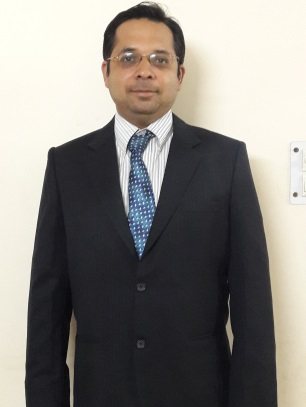 Phone : +91-96 507 59169 	Email: jainsachinjain78@yahoo.co.inPresent Address: 		556, 1st Floor, Sector-9, Gurgaon, Haryana, INDIAPermanent Address: 		108, Vasant Vihar Colony near Railway Station Jwalapur, Haridwar, Uttrakhand, INDIAObjective:	A Challenging position in a Manufacturing and Engineering Environment where my overall management and technical background, along with the leadership and decision making capabilities, will be combined to render the most benefit to the company.Qualification:May’2016-June’2017		Management Program in Manufacturing and Operation,Indian School of Business (ISB)—HyderabadSupply chain Management and Analysis, Operation Management, System Optimization, Quality Mgt and Lean Manufacturing, Statistics Analysis, Manufacturing planning and Control, Forecasting methodlogy2003-2005			Master of Engineering (M.E.)-CAD/CAM & RoboticsThapar Institute of Engg. & Technology, Patiala-Punjab1996-2000			Bachelor of Engineering (B.E.)-ProductionNagpur UniversityOther Certifications/ Patents:	Six Sigma Green Belt Certified---International Institute of Six SigmaPatent:  Rotary Handle with Weld Indication--2903/CHE/2010 for Schneider ElectricSummary:Overall 13 years Professional experience in life cycle project -Project Management and Product development (Feasibility to        Production level based on PMP and Six Sigma approach)Competent of leading Innovation development strategy for businessesTechnologies worked on: Robust Design, manufacturing process, Quality Assurance (PPAP, APQP), Capacity                                                          Optimization,Strengths:Customer first attitude	Good Customer handling capability		Self-motivated and well OrganizedTake Initiatives		Good troubleshooting& problem solving skills	Good team & Project handling skills Global Culture experience 	Positive attitude, Forward thinking		Cross-cultural, cross-functionalApril’2017-May’2017 MBA’s Live Project:  1.   Demand Management Analysis (Honeywell International, Gurgaon)                                     2. Operation Efficiency Improvement-by Process Mapping Improvement, develop new strategies for supplier development, Analysis Past Sale Performance by Forecasting Technique (Triveni Electroplast Pvt Ltd)April ‘2014 OnwardInnovative Engineering Solution, GurgaonNPI, Product Development, Value Engineering, Reverse Engineering, Vendor Development, Process Improvement,Capacity planning, Cycle time optimization, Risk mitigation, Techno-Commercial, Technology Transfer for ‘Make inIndia’ (Understand the Last mile Connectivity Problem and find the Inventor in Global market to provide the Solutionand developed the Business plan , Technical feasibility for setup manufacturing plant in India)Projects Undertaken:- Energy Management:	Smart Energy Meter Client. 	Client: Agnitio Technology Pvt Ltd, Ernon Energy ltd- Medical Equipment:	Operation Theatre Light, Operation Theatre Bed. 	Client : Techno India- Automotive parts Development- Switches 	Client: Small Scale ManufacturerDec 2010-March 2014 Socomec India Pvt. Ltd., Gurgaon – (European MNC)Job Profile:Responsible for New Product Development and Project Management. Led cross functional team that         involved multiple functions of R&D (Mechanical, Electronic, Software, and Test lab), Manufacturing, Tool        & Vendor development, Quality, Purchase and Industrialization.Project Management - Project Plan, Scheduling, Product Costing, Expenditure Report, Tracking,        Verification plan and Risk Management plan, Milestone tracking @45Pilot Production line setup as per defined BOM and Defined the setup for sub-assembly/ assembly and automatic        Testing machine parameter.     Translate business goals into product specifications and Project Requirement gathering from client/ Onsite.     Managed Product life cycle with Global & Cross Functional Teams and responsible for customer satisfaction.     Managed Product development life cycle following PMP tollgates and deliverables.     Led Technology Transfer from France to India     Defined critical & significant parameters in product & checking methods for Component.Deal with Global and Local vendors for parts development as per product requirement.Managed and Developed project resources and motivate them for their best performance during critical timelines        with other Dept HeadsECN Management wrt different variant and new change in product and same in Production.Process Improvement by –Six Sigma, Statistical Analysis, and Batch sample analysisProjects Undertaken:NPI – Automatic Changeover Switches (ATyS)-Automation-- Application:   Automotive, Railways-PMP and Six Sigma based ProjectNPD for Load break Switch controlled by Pneumatic systemAchievement:Manufacturing Excellence: Pilot Production line Setup- by DFM, DFA, Poka-Yoka, and Production BOM with Automatic Test bench setup.Process Capability Implemented– For Parts & Complete product Qualification by Six Sigma tools (Control Chart, DMAIC),    tolerance stack-up analysis, Statistical Sampling.Innovation, Cost Reduction: 30% reduction in the no. of parts (wrt existing similar product in Market) by Innovation and by technology (Robust design methodology, DFM, DFA, Value Engineering) for Cost Saving, less number of parts, and less assembly time.Key Person for Project Execution with R&D, Lab, Quality, Vendor Development, Industrial and Tool dept. for successfully     Implement to launch the Product to the global market in tight scheduled environment.July 2006 – Sep 2010 Schneider Electric Pvt Ltd, BangaloreJob Profile:Lead the Project –Project Management (Project Charter,RFP, WPR, Milestone Tracking, Project Costing file, Risk Mgt.)           and Detailed life cycle product development (Feasibility, Detailed Design, Process Design, Quality Assurance, part and         process Development, Parts Quality Verification and Validation, Pilot production line setup)Responsible for Vendor Selection and parts development as per the specification.Developed parts / components Qualification based on statistical analysis, Risk Analysis, FAIR Report for production            batch samples.Verification & Validation of the Product at System level (Co-ordinate all the test as per IEC Standard)        Project1: NPI/NPD of the Rotary Handle Product.-PMP based Project (It is used to operate Circuit Breaker outside the              Enclosure for ON, OFF, Trip or to show weld Indication in case of terminals weld.)        Project2: NPI-Design and Development of Auxiliary Contact breaker Product.Achievements:Patent Filled –Product Development with lot of new design features (Approx. 15 claims in full product) and successfully launched in the global marketGlobalTechnology Transfer from France R&D to India R&DTook lead for other Projects’ critical problem and solution (Reduce parts under  Technology Innovation Approach)Changed unsatisfied customer Index to Satisfied customer IndexReduced Cost and Defects level in the Existing product by Robust Design and Six Sigma approachLed Multiple projects single handled- Including Design, Development (Mfg. and Industrial Support), Scheduling and costingNov 2005-June 2006 Havells India Pvt Ltd, NoidaDesign and Analysis of the assembly mechanism for MCB product w.r.t. Robust Design and Development Approach.FEA Structural Analysis of the Individual part for Cost saving and Strengthening Endurance limit.Achievement:Reduced the Defects level (in PPM) and saved the tool design cost with changes in the design within the product specification.April 2001-June 2003 Hindustan Fabrication, DelhiDesign and Development of Turbine Casing parts by CAD technology.Worked on manufacturing process for Casting and sheet metal parts. Structural analysis of the old parts and compare with test result data to implement same technique for new parts.Technologies worked on: Top–down Assembly Design approach (Skeleton Modeling for product Robust Design and for key Positioning). Experience on Material Selection, Manufacturing process. Prepare the Design Document files (FC Dashboard, PPAP, APQP) Six Sigma Projects. DFSS, QFD, Pugh matrix, FMEA activity for robust design and cost reduction, Easy manufacturing and Assembly. Functional Condition identification, tolerance stack–up analysis, GD&T, DFA and DFM. Prototype Sample Preparation and Analysis for the performance decision. Knowledge of Moldflow behaviour in plastic part design. Plastic parts design, Sheet metal parts, Casting parts, and failure analysis Mechanism Design (Kinematic link Analysis)Personal Details:Married27th Nov 1978(DOB)/INDIANEnjoy: Music, Traveling, swimming